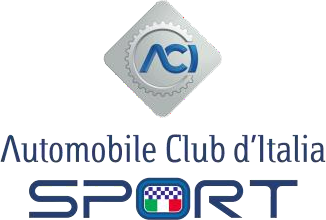 VELOCITA’ IN CIRCUITOREGOLAMENTO PARTICOLARE- LEGAL STREET -(agg. al 20.04.23)(agg. al 15.03.24)(In totale n. 8 pagine)L’Organizzatore è autorizzato a copiare il presente regolamento particolare tipo dal sito web della Federazione Sportiva Automobilistica ACI SPORT.Il regolamento così copiato deve essere compilato a stampatello oppure con un programma di video scrittura con colore diverso ed in grassetto.Non saranno accettati regolamenti di gara che non utilizzano il presente regolamento tipo.L’Organizzatore deve dichiarare di non avere apportato alcuna modifica al presente regolamento tipo (la dichiarazione è riportata in calce al regolamento).In conseguenza della conclusione dello stato di emergenza stabilito dal Governo e in ottemperanza dell’attuale normativa, si dichiara sospeso l’obbligo delle prescrizioni previste dal Protocollo Covid, fino ad eventuali nuove indicazioni governative.Rimane in vigore la procedura tramite accesso al portale ACI Sport di preiscrizione online alle gare; la preiscrizione viene resa definitiva dopo controllo dei dati da parte degli organizzatori.Si raccomanda comunque, come forma di autotutela, di usare spesso prodotti per disinfettare le mani e di utilizzare la mascherina nel caso in cui il numero delle persone sia tale da indurre alla prudenza.La presente manifestazione ha carattere PRE-AGONISTICO, ed ha lo scopo di far provare l’emozione di guida in autodromo agli appassionati, in modo da agevolare l’approccio allo sport automobilistico e di fornire gli standard di sicurezza e comportamentali attraverso uno step formativo volto a dotare i partecipanti delle corrette conoscenze.La manifestazione è organizzata in conformità:Ai principi generali del Regolamento Sportivo Nazionale, alle sue Appendici, e alle norme generali della Velocità in Circuito.Ai Regolamenti Sportivi e Tecnici di Settore approvati dalla Federazione ACI SPORT così denominati Street Legal “road /racing” e successivi aggiornamenti, che si intendono integralmente e letteralmente trascritti.Al presente Regolamento particolare (RPG) ed a tutte le circolari emesse dal Comitato Organizzatore ed approvate dalla Federazione ACI SPORT in modo da garantire la miglior applicazione del Regolamento stesso, di cui devono essere considerate parte integrante.Manifestazione Nazionale Pre-AgonisticaLa Manifestazione è aperta ai titolari di Licenza di Concorrente e/o Conduttore valida per l'anno in corso conformemente a quanto disposto dalla vigente Regolamentazioni e dai rispettivi Regolamenti Sportivi delle categorie elencate nell’articolo 1. Saranno ammesse esclusivamente le vetture previste e conformi di cui agli specifici regolamenti di settore (street legalroad /racing v. artt. 1.)Per ulteriori dettagli tecnici e sportivi sulle vetture si fa riferimento alla specifica regolamentazione di settore street legal Road /Racing.L'iscrizione sarà formalizzata conformemente a quanto disposto dalla vigente Regolamentazione R.S.N.) e dai rispettivi Regolamenti Sportivi delle categorie elencate nell’articolo 1.Le iscrizioni dovranno pervenire entro le ore ______ del ______ conformemente a quanto previsto dai rispettivi Regolamenti Sportivi delle Categorie elencate nell’articolo 1.Gli importi delle tasse di iscrizione da versare sono riportati nei rispettivi Regolamenti Sportivi delle categorie elencate nell’articolo 1.La partecipazione alla Manifestazione sarà considerata implicita dichiarazione del Concorrente/Conduttore di:conoscere, impegnandosi a rispettarle e a farle rispettare, le disposizioni del Codice e dei suoi allegati, del Regolamento Sportivo Nazionale (R.S.N.) e sue Appendici, del Regolamento di Settore Velocità in Circuito e del presente regolamento; di riconoscere l’ACI SPORT quale unica giurisdizione competente, salvo il diritto di appello previsto dal Codice e dal R.S.N.; di rinunciare, conseguentemente, ad adire arbitri o altra giurisdizione per fatti derivanti dall'organizzazione di gara e dallo svolgimento della competizione; di tenere sollevati l'ACI SPORT, gli Organizzatori, gli Ufficiali di Gara, nonché il proprietario o gestore della pista e quant’altri, a qualsiasi titolo collaborino alla organizzazione e promozione dell’evento, da ogni responsabilità di terzi per danni fisici e materiali subiti da esso concorrente, suoi conduttori, passeggeri, dipendenti e beni;si impegna a far utilizzare al proprio conduttore, per tutto l’arco della Manifestazione, l’abbigliamento protettivo ignifugo ed un casco omologati secondo le specifiche della vigente Normativa F.I.A. e di essere osservante del codice etico della ACI SPORT, esonerando gli Organizzatori, gli Ufficiali di Gara e l’ACI SPORT da qualsiasi responsabilità derivante dal mancato rispetto del presente impegno; i conduttori che saranno trovati non conformi alla normativa vigente, relativamente all’abbigliamento/dispositivi di sicurezza, saranno esclusi dalla Manifestazione e deferiti alla giustizia sportiva;si impegna a conformarsi in ogni momento ai principi fondamentali di comportamento che ispirano l’attività sportiva, comportandosi secondo i principi di lealtà e correttezza in ogni funzione, prestazione o rapporto comunque riferibile allo svolgimento dell’attività di cui sopra.I Conduttori dovranno attenersi scrupolosamente a tutte le norme dettate dalla vigente normativa relativamente agli obblighi generali dei conduttori, che si intendono qui integralmente riportati e a tutte le disposizioni impartite dal Direttore di Gara, e dagli Ufficiali di Gara preposti.Tutti i Concorrenti ed i Conduttori dovranno restare a disposizione dei Commissari Sportivi sino alla dichiarazione della classifica definitiva.L’Organizzatore, quale titolare di licenza sportiva, sin dal momento della relativa sottoscrizione aderisce alla vigentenormativa sportiva.In tale contesto conferma di avere piena conoscenza del fatto che la polizza RC, menzionata dall'Appendice 1 al R.S.N., risponde ai canoni previsti dall'art. 124 del codice delle assicurazioni, con i minimi di legge, e non solleva i Concorrenti ed i Conduttori da qualsiasi responsabilità in cui possano eventualmente incorrere al di fuori dell'oggetto dell'assicurazione e ulteriori condizioni generali e speciali di polizza come pubblicate sul sito federale e comunque richiedibili alla Compagnia di Assicurazione.La manifestazione si articolerà come previsto dal Programma allegato e con le caratteristiche e modalità sportivepreviste dai rispettivi Regolamenti Sportivi di Settore (Legal street v. artt. 5)L’ammissione delle vetture e la modalità di partenza sarà conforme a quanto previsto dalle norme contenute nel vigenteR.S.N. e nei rispettivi Regolamenti Sportivi di Settore (Street legal artt. 5 e seguenti).La partenza delle vetture sarà sempre data da fermo in pit-lane con i seguenti intervalli di tempo:Circuiti fino a 4 Km, 15 secondiCircuiti oltre i 4 Km 30 secondiIndicare il numero di:Le Classi delle vetture sono così suddivise (specificare se modalità road, racing o entrambe):I Concorrenti/Conduttori ed i loro Teams si atterranno scrupolosamente a quanto previsto dal vigente Regolamento diSettore circa la disciplina ai box.In  nessun  momento  durante  l’evento  sarà  consentito  in  corsia  box superare  i  60  km/h,  la  non  osservanza  di  tale norma comporterà l’esclusione immediata dall’evento del Concorrente.Il mancato rispetto della velocità limite di 60 Km/h nella corsia box sarà sanzionato come previsto dal vigente Regolamento di Settore Velocità in Circuito.Ciascun Concorrente sarà responsabile dell'ordine nel proprio spazio in corsia box e della disciplina di qualsiasi persona direttamente o indirettamente connessa con la sua partecipazione alla Manifestazione.La velocità delle vetture sarà controllata dagli Ufficiali di gara che agiscono in veste di Addetti alla Partenza e le cui decisioni sono inoppugnabili.Le segnalazioni conformi alle prescrizioni del Regolamento di Settore Velocità in Circuito e dell'Appendicedell'Allegato H del Codice Sportivo Internazionale saranno usate sia durante tutte le fasi della manifestazione.In tutte le fasi della manifestazione i piloti dovranno osservare, tutte le norme sopra riportate e tutte le disposizioni impartite dagli Ufficiali di Gara.L'uscita delle vetture dalla corsia box sarà regolata, durante tutte le fasi della manifestazione, mediante un semaforo.I partecipanti dovranno sempre indossare un abbigliamento protettivo come previsto dall'art. 4.2 del RDS Velocità inCircuito vigente; ogni partecipante sottoscriverà una dichiarazione che attesti il possesso (v. art 3 street legal).L'uso della Safety car, conformemente al disposto della vigente Regolamentazione di Settore Velocità in Circuito sarà prioritario in tutti i casi previsti. La manifestazione sarà pertanto interrotta solamente nel caso in cui non sia consentito l'uso della Safety Car. Sui circuiti ove sarà ritenuto necessario limitare la velocità massima sarà attrezzata una zona definita di massimaattenzione contrassegnata da bandiere gialle all’inizio e da bandiere verdi alla fine.Verranno sensibilizzati tutti i partecipanti alla massima attenzione in queste zone con particolare attenzione al divieto di sorpasso ed all’ obbligo di liberarle nel più breve tempo possibile anche percorrendo il giro di rientro incorsia box.Per l’eventuale rilevamento dei tempi e le modalità di classifica si fa riferimento esclusivamente ai rispettiviregolamenti di settore dello street legal road /racing.Al termine della manifestazione può essere prevista una premiazione nelle modalità stabilite dai rispettivi regolamentidi settore street legal road /racing (v. artt. 13,14).Gli eventuali reclami e/o appelli dovranno essere presentati e saranno regolati conformemente alle disposizioni deivigenti R.S.N. e Regolamento di Giustizia Sportiva.Per tutte le altre norme di svolgimento della manifestazione non citate in RPG si fa riferimento ai regolamenti di settore dello Street Legal Road e Racing approvati da ACI.Il presente RPG deve essere corredato dai seguenti documenti: Programma della ManifestazionePiano di sicurezza (ove previsto)Piano Emergenza Sanitaria (ove previsto)Contratto di assicurazione insieme alla ricevuta di pagamento dei diritti assicurazioneRicevuta di pagamento diritti ENPEA (in caso di manifestazione aperta alla partecipazione straniera)la mancanza di uno o più documenti richiesti impedisce il rilascio del permesso organizzativo da parte della Federazione ACIL’Organizzatore dichiara di aver inserito nell’apposito modulo ogni richiesta di modifica al presente RPG, senza alterarne il contenuto in qualsiasi parte; dichiara inoltre l’impegno a verificare che tutti coloro che parteciperanno allo svolgimento della gara ma che non figurano sul presente RPG saranno comunque titolari di una valida licenza sportiva rilasciata dalla Federazione.Il presente Regolamento Particolare di gara/Permesso di Organizzazione può essere revocato in qualsiasi momento in caso di violazione da parte dell’Organizzatore dell’art. 56 del Regolamento Sportivo Nazionale ravvisata dalla Federazione.MODULO DI RICHIESTA DI MODIFICA AL PRESENTE REGOLAMENTO(inserire un modulo per ogni richiesta di modifica)Per i seguenti motivi:Parere del Direttore di Gara:Parere della Commissione:Si approva la modifica richiestaIL SEGRETARIO DEGLI ORGANI SPORTIVI ACIMarco FerrariAi sensi dell’Art. 11 del Regolamento di Funzionamento delle Attività Sportive di ACIAutodromoData di svolgimentoLuogo di svolgimentoOrganizzatoreLicenza ACI SportSedeRec.Telefonicie-mailDenominazioneIdentificativo ACI ID n.Carattere (specificare tipologia: Road o Racing o entrambe)Data di SvolgimentoLuogo di SvolgimentoDirezione e Sala CC.SS.Albo Ufficiale di GaraVerifiche SportiveVerifiche TecnicheParco ChiusoBriefingSviluppo del circuito (mt.)Lunghezza del 1° giro (mt.)Senso di MarciaNumero di vetture ammessePartenzaStranieri (specificare se ammessi)Programma di GaraSessioniRicognizioniProveArt. 15 – Ufficiali di GaraTipologiaNominativoA.C.Licenza n°Commissari Sportivi1)2)3)Direttore di GaraDirettore di Gara AggiuntoDirettore di ProvaSegretario di ManifestazioneSegretario del CollegioAddetto SicurezzaCommissari TecniciVerificatori SportiviVerificatori TecniciCommissari di PercorsoMedico di GaraServizio di CronometraggioCapo ServizioTeam DecarcerazioneUfficio StampaAddetto ai ConcorrentiCovid ManagerIl Direttore di Gara(	)Per la Delegazione Regionale(per presa visione del presente Regolamento)(	)Il legale Rappresentantedell’Ente Organizzatore(	)Firma del legale rappresentante dell’EnteCoorganizzatore (ove presente)(	)Viene rilasciato il Regolamento Particolare / Permesso di Organizzazione delViene rilasciato il Regolamento Particolare / Permesso di Organizzazione delViene rilasciato il Regolamento Particolare / Permesso di Organizzazione delViene rilasciato il Regolamento Particolare / Permesso di Organizzazione delViene rilasciato il Regolamento Particolare / Permesso di Organizzazione delViene rilasciato il Regolamento Particolare / Permesso di Organizzazione delViene rilasciato il Regolamento Particolare / Permesso di Organizzazione delViene rilasciato il Regolamento Particolare / Permesso di Organizzazione delViene rilasciato il Regolamento Particolare / Permesso di Organizzazione delViene rilasciato il Regolamento Particolare / Permesso di Organizzazione delViene rilasciato il Regolamento Particolare / Permesso di Organizzazione delda svolgersi in datada svolgersi in datada svolgersi in datada svolgersi in dataapprovato in dataapprovato in dataapprovato in datacon numero di approvazione RM/con numero di approvazione RM//20.Visto, si approvaIL SEGRETARIO DEGLI ORGANI SPORTIVI ACIMarco FerrariDenominazioneDenominazioneDenominazioneData di svolgimentoData di svolgimentoData di svolgimentoValiditàValiditàValiditàOrganizzatoreOrganizzatoreOrganizzatoreLicenza n°Licenza n°Licenza n°Si richiede di modificare l’art.Si richiede di modificare l’art.Si richiede di modificare l’art.Si richiede di modificare l’art.Si richiede di modificare l’art.del presente RPG come segue: